Ort und Datum:					Unterschrift:Anmeldeschluss:  	15. Mai oder 15. Dezember Anmeldungen an: 	Musikschule Goldach, Schülerweg 2, 9403 Goldach oder			musikschule@schulegoldach.ch Kosten: Erwachsene (nicht subventioniert)30 Min. Einzelunterricht	für Goldach/Tübach			CHF   95030 Min. Einzelunterricht	für Auswärtige				CHF 108045 Min. Einzelunterricht	für Goldach/Tübach			CHF 143045 Min. Einzelunterricht	für Auswärtige 			CHF 1590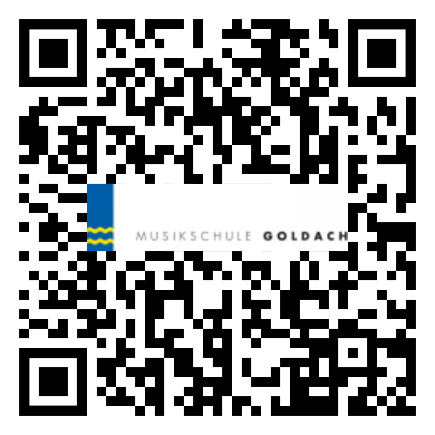 Name:E-Mailadresse: Vorname: Telefon:   Adresse: Wohnort:Einzelunterricht Einzelunterricht Einzelunterricht Einzelunterricht Einzelunterricht Einzelunterricht Akkordeon Digitalpiano (E-Piano)Schlagzeug (Drum Set) Altblockflöte (2er Gruppe)Keltische HarfeSchwyzerörgeliGesangsunterricht Keyboard Sopranblockflöte Gitarre elektrischKontrabassTrompeteGitarre akustischOboe TubaFagottPanflöteViolineHackbrettPosauneVioloncelloKlarinetteQuerflöteWaldhornKlavierSaxofon